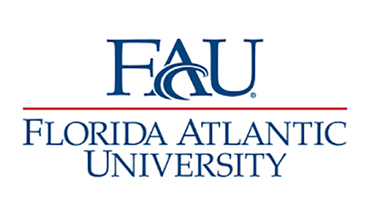 Instructor of PsychologyThe Wilkes Honors College at Florida Atlantic University seeks scholars who are committed to supporting the learning needs of students from diverse backgrounds and to engaging communities underrepresented in higher education. Florida Atlantic University is committed to providing an inclusive and welcoming environment for all who interact in our community. In building this environment, we strive to attract students, faculty and staff from a variety of cultures, backgrounds and life experiences. Florida Atlantic University embodies a culture of strategic and collaborative community engagement that results in mutual benefit to the institution and the diverse internal and external communities that it serves.Instructor of Psychology at the Wilkes Honors College of Florida Atlantic UniversityThe Wilkes Honors College of Florida Atlantic University (FAU) invites applications for a full-time (9-month) Instructor position in Psychology, beginning Fall 2022. The successful candidate will teach Honors General Psychology, Honors Research Methods in Psychology and Lab, and elective courses in the candidate’s area of expertise, advise students, and direct honors theses. The expected teaching load for the year is seven courses plus thesis supervision.
The Wilkes Honors College (WHC), which opened in 1999, is a selective liberal arts and sciences college within a large state university, located on FAU’s MacArthur Campus in the coastal town of Jupiter, Florida. The WHC includes a vital community of social science, natural science, and humanities faculty. The campus is an international hub for scientific research and is host to the Max Planck Florida Institute for Neuroscience, Scripps Research Institute Florida, and FAU’s own Stiles-Nicholson Brain Institute.The WHC’s four-year curriculum is centered on the traditional disciplines in the liberal arts and sciences, with an emphasis on critical thinking, independent study, community-based internships, and interdisciplinary programs. Currently, the WHC enrolls approximately 690 honors students and has 42 full-time honors faculty members. As part of the University’s ambitious strategic plan, the WHC will increase the size of its student body and grow its faculty over the next five years. See www.honorscollege.edu. FAU is among the most ethnically diverse universities in the United States, and the WHC has a diverse student body, faculty, and staff. The WHC is deeply committed to a community of excellence, equity, and diversity and welcomes applications from women, underrepresented minorities, persons with disabilities, sexual minority groups, and other candidates who will contribute to the diversification and enrichment of ideas and perspectives.  We seek candidates with experience working directly with people from diverse racial, ethnic, and socioeconomic backgrounds who have demonstrated skill in understanding cultural differences.Required qualifications include a Ph.D. in Psychology or a closely related discipline and evidence of excellence in undergraduate teaching. The committee will view favorably the breadth and depth of teaching interests, the ability to contribute to specialized as well as core courses in psychology for our talented, motivated, conscientious and diverse student body, experience in advising and mentoring undergraduate students, and the ability to cultivate and develop inclusive and equitable working relationships with students, faculty, staff and community members.
All applicants must complete an Employment Application available online through FAU’s Career Site:  www.fau.edu/jobs and apply for the currently posted position. Applicants must submit the following materials: (a) cover letter, (b) curriculum vitae, (c) statement of teaching philosophy, and (d) names and contact information for 3 references.  Questions about the position may be directed to the Chair of the Search Committee, Dr. Laura Vernon, at lvernon@fau.edu.
Review of applications begins on October 25, 2021. This position is open until filled and may close without prior notice.Minimum Qualification:  Ph.D. from an accredited institution in Psychology or a closely related discipline by time of appointment and evidence of excellence in undergraduate teaching required.All applicants must apply electronically to the currently posted position (Instructor of Psychology) on the Office of Human Resources' job website (https://fau.edu/jobs)  by completing the required online employment application and submitting the related documents. When completing the online application, please upload the following: a cover letter, curriculum vitae, a statement of teaching philosophy, and names and contact information for 3 references and copies of official transcripts scanned into an electronic format.A background check will be required for the candidate selected for this position. This position is subject to funding.For more information and to apply, visit www.fau.edu/jobs and go to Apply Now (REQ11533).Florida Atlantic University is an equal opportunity/affirmative action/equal access institution and all qualified applicants will receive consideration without regard to race, color, religion, sex, sexual orientation, gender identity, national origin, disability status, protected veterans status or other protected status. Individuals with disabilities requiring accommodation, please call 561-297-3057. 711.FAU is committed to the principles of engaged teaching, research and service.  All persons aspiring to achieve excellence in the practice of these principles are encouraged to apply.